SALEZIÁNSKA SPIRITUALITAPASCUAL CHÁVEZ VILLANUEVAPRE MŇA BOL BOH VŽDY DOBRÝ OCKOSlovo na úvodMedzi mnohými vecami, ktoré som napísal, budeš márne hľadať môj duchovný denník, opis mojej vnútornej cesty, moju autobiografiu ako zrkadlo mojej spirituality. To nebol môj štýl.Azda kvôli prirodzenej zdržanlivosti, ktorá je vlastná roľníkom, pravdepodobne kvôli formácii, ktorú som dostal, som nemal sklon otvárať sa – určite preto, lebo spomienku na mnohé skúsenosti, na apoštolské zápasy a víťazstvá som radšej uchovával vo svojom srdci, miesto aby som ich ukazoval na verejnosti.Preto v mojich knihách a v mojich rozhovoroch nenájdeš ani dôvernosti, ani svedectvá o mojom osobnom vzťahu k Bohu a k jeho tajomstvu.A predsa ťa môžem ubezpečiť, že celý môj život sa zrodil, rástol a rozvíjal v dôvernom kontakte s nadprirodzenom. Ak bol svet mojím skúšobným kameňom, viera bola mojou odpoveďou veriaceho. Zvyčajne som tvrdil: „Uprostred najtvrdších skúšok treba mať veľkú vieru v Boha.“Toto som hovorieval iným a ako prvému aj sebe samému.Istoty, ktoré ma povzbudzovaliV každej veci som stále cítil záruku zhora. Hoci som si bol vedomý svojich limitov, cítil som, že v mojom srdci planie zápal biblického sluhu, povolanie proroka, ktorý vie, že sa nemôže vyhýbať Božej vôli. Aj keď som pri rozprávaní o svojich „snoch“ nikdy nepoužil biblický výraz „zvestovanie“, predsa som ich vždy považoval za autentické upozornenia zhora, ktoré bolo treba hodnotiť s rozumnou pokorou a s dôverujúcim počúvaním. Keď som sa v rokoch svojej plnej zrelosti opätovne pozeral na svoju apoštolskú skúsenosť, pociťoval som určitý závrat, evanjeliové ohúrenie, ktoré ma nútilo zvolať: „Bol som úbohý kňaz, sám, ktorého všetci opustili, ba bolo to horšie, ako byť sám, pretože mnou opovrhovali a prenasledovali ma. Mal som hmlistý zámer robiť dobro... Vtedy sa plán chudobného kňaza zdal byť snom, a predsa ho Pán Boh uskutočnil a splnil túžby toho úbožiaka. Ťažko by som vám vedel povedať, ako sa tieto veci stali skutočnosťou. To si neviem vysvetliť ani ja sám. Čo však viem, je, že to chcel Boh.“A povzbudzoval som svojich prvých saleziánov, ktorých som vychoval od malička: „Pán od vás očakáva veľké veci: ja som ich jasne videl … Boh začal svoje dielo a bude v ňom pokračovať, a vy všetci na ňom budete mať podiel… To Boh začal s tými dielami. On sám ich rozbehol a dal im vzrast, ktorý majú. On ich postupom rokov bude udržiavať. On ich privedie k naplneniu. Pán Boh je pripravený urobiť tieto veľké veci… Od nás vyžaduje jediné: aby sme sa nestali nehodnými toľkej jeho dobroty a milosrdenstva.“Dal som sa viesť jednou vetou, ktorú som mnohokrát počul z úst mojej matky: „Sme v Pánových rukách, ktorý je najlepší otec. On sa neprestajne stará o naše dobro a vie, čo je pre nás lepšie a čo nie.“Bolo treba riadnu dávku viery, odvahy a odovzdanosti do Pánovej Prozreteľnosti. Tá mi nechýbala, aj keď som sa ku koncu života priznal: „Keby som bol mal stokrát väčšiu vieru, bol by som vykonal stokrát viac, ako som urobil.“Čelil som životu so všetkými výzvami, ktoré mi prinášal, s pokojnou a synovskou dôverou v Pána. V knižke modlitieb a kresťanskej formácie, ktorú som nazval Vystrojený mladík a ktorá sa stala skutočným bestsellerom – vydareným svojím štýlom i obsahom –, som svojim chlapcom už v roku 1847 napísal: „Nie si na svete len preto, aby si si užíval, stal sa bohatým, jedol, pil a spal – ako to robia zvieratá –, ale tvojím cieľom je milovať tvojho Boha.“ Kresťana som opísal ako „cestujúceho na ceste do neba“. Pán a nebo pre mňa boli v podstate to isté. Naozaj som chcel, aby moji mladíci boli „šťastní v časnosti i vo večnosti“. Keď som rozprával o Bohu ako o „milosrdnom a starostlivom Otcovi“, tón mojej modlitby sa zmenil: moja modlitba bola vo všeobecnosti jednoduchá a srdečná, bez prílišného modulovania hlasu. Ale keď som vyslovoval slová Otče náš, hovoril som ich s dôrazom, ktorý prezrádzal – a prítomní mi to veľmi jednoducho naznačovali – neobvyklé nadšenie srdca. Oplakal som smrť môjho ocka Františka s takou nevinnou a ľútostivou bolesťou, akú je schopné prejaviť iba dieťa, ktoré ešte nemá ani dva roky. Tá smrť ma uviedla do tajomstva Boha, ktorý nikdy neopúšťa svoje deti. A už od prvých rokov života som sa na Neho spoliehal ako na dobrého a milosrdného Otca. Vždy som odporúčal: „Zverme sa s dôverou Bohu a poďme ďalej.“ Moja dôvera ma podnecovala k tomu, že som hovoril: „Aby sme dosiahli dobrý výsledok, keď nemáme prostriedky, treba sa pustiť do diela s úplnou dôverou v Pána.“Záväzok navždyChcem ti prezradiť niečo z môjho vnútorného sveta. Asi je to jeden z veľmi zriedkavých zábleskov svetla, kedy som odhalil seba samého. Použijem moje vlastné slová, ktoré som napísal v roku 1854. „Keď som sa vložil do tejto posvätnej služby, chcel som obetovať každú moju námahu na väčšiu Božiu slávu a na osoh duší, chcel som sa usilovať robiť dobrých občanov na tejto zemi, aby sa neskôr stali hodnými obyvateľmi neba. Nech mi Boh pomáha, aby som takto mohol pokračovať až do posledného dychu môjho života. Tak nech sa stane.“Sú to záväzné slová, ktoré sa stali definitívnym programom celej mojej existencie a od ktorých som nikdy neodstúpil. Preto je pravda, že v úvode knihy Vystrojený mladík som vyslovil veľmi odvážne, ale najmä pravdivé tvrdenie: „Moji drahí, všetkých vás zo srdca milujem a stačí, že ste mladí, aby som vás veľmi miloval. A môžem vás ubezpečiť, že nájdete podnetné knihy od ľudí omnoho cnostnejších a vzdelanejších, ako som ja, ale ťažko nájdete niekoho, kto vás miluje v Ježišovi Kristovi viac ako ja a kto si viac želá vaše pravé šťastie.“Zaväzoval som sa navždy pracovať pre mladých, aj keď historicky som prežíval chvíle veľkej neistoty. Krátko predtým (v júli 1846) som sa fyzicky zrútil a to ma priviedlo na pokraj smrti. Potom, po krátkom období rekonvalescencie, ktorú som strávil v Becchi, som sa vrátil do Turína. Tam sa odohral napätý a ťažký rozhovor s dobrou markízou Barolovou. No a som rád, že dnes môžem zopakovať svoj vtedajší jasný postoj, vyjadrený štedrej dobrodinke (ktorá ma milovala ako syna, lebo vlastného nikdy nemala), moje oficiálne a definitívne „áno“, moje „krédo“ v prospech mladých. Opakujem to práve dnes, keď vidím Kongregáciu rozšírenú a prítomnú vo viac ako sto tridsiatich krajinách: „Svoj život som zasvätil pre dobro mládeže. Ďakujem Vám za ponuky, ktoré mi dávate, ale nemôžem sa odkloniť od cesty, ktorú mi vyznačila Božia Prozreteľnosť.“ A bez akejkoľvek ľudskej opory som sa oddal „tomu, čo pre mňa určil Boh.“Dôveroval som Bohu, ktorý bol vždy mojím dobrým ockom.(Z Il Bollettino Salesiano, január 2014)SALEZIÁNSKA SPIRITUALITAPASCUAL CHÁVEZ VILLANUEVAJEŽIŠ – PRIATEĽSpomienka na moje detstvoStále som žil medzi priateľmi. Spomínam si na roky svojho detstva: „Medzi vrstovníkmi som bol veľmi milovaný a veľmi obávaný… Pokiaľ išlo o mňa, robil som dobre, komu som mohol, a zle nikomu. Kamaráti ma veľmi milovali… Hoci som bol postavou menší, mal som silu i odvahu vzbudiť strach u kamarátov, ktorí boli omnoho starší.“ Moja matka mi radila a odporúčala: „V priateľstve nás musí poúčať skúsenosť, nie srdce.“ Toto poučenie do života ma následne priviedlo k tomu, že som svojich chlapcov usmerňoval týmto odporučením: „Priateľov si vždy vyberajte spomedzi tých, čo sú známi ako dobrí, a z nich tých najlepších a aj pri tých najlepších napodobňujte dobro a vyhýbajte sa chybám, pretože tie máme všetci.“Počas desiatich rokov, ktoré som strávil v Chieri – najprv ako študent a potom ako seminarista –, som pestoval mnohé nádherné priateľstvá. Spoločne s mnohými vrstovníkmi som spoločne prežíval úsilie o úprimnú nábožnosť, o zanietené štúdium, o nákazlivú a pokojnú radosť pri hľadaní úžasných ideálov, ktoré obohacovali náš život.Priateľstvo, bonus vo výchovePre mňa bolo priateľstvo hodnotou, ktorú treba brať vážne a nie ako mladícke dobrodružstvo. Keď som bol vysvätený na kňaza, dostal som sa do kontaktu s mnohými mladíkmi vytrhnutými z rodín, z kultúrnych zväzkov a vrhnutých do kypiaceho mesta, akým bol Turín. Prvé skúsenosti v teréne ma presvedčili o jednej veci: buď si týchto chlapcov získam dobrotou, alebo ich navždy stratím. Bola to nová cesta, cesta priekopníka.Spontánne mi prichádza na myseľ jedna príhoda. Nevedel som ani meno toho chlapca, ktorý sa v ten utorok ráno 8. decembra 1841 ukryl do teplučka sakristie Kostola svätého Františka z Assisi. Nikdy predtým som ho nevidel. A predsa keď som si uvedomil, že kostolník sa ho chystá vyprášiť metlou, zasiahol som vetou, ktorá sa neskôr u mňa stala obvyklou: „Je to môj priateľ.“ Magické slovko, ktoré som potom používal, až kým som neležal na smrteľnej posteli. Stalo sa mojou vizitkou, dnes by sme povedali mojím tweetom.Ustavične som to opakoval: „Rob tak, aby sa všetci, s ktorými sa rozprávaš, stali tvojimi priateľmi.“ Chlapcom som ukazoval životný program a hovoril som im: „Zapamätajte si, že keď sa vám podarí dobrotou zvíťaziť nad nepriateľom alebo si získať priateľa, vždy to bude pre vás pekný deň.“Ježiš – priateľČelil som odriekaniam, obetám a ponižovaniu, aby som sa stal kňazom, pretože v srdci som mal sen venovať sa mladým. Ale dávaj dobrý pozor: nechcel som byť ľudomilom (slovo, ktoré v tom čase malo úspech), ktorý sa stará o mnohých osamotených chlapcov bez rodiny a ktorý je navyše kňazom. Nie! Ja som bol kňazom, ktorý tak veľmi miloval Pána, že chcel, aby ho spoznali a milovali aj tí chlapci. Láska, ktorú som prejavoval mladíkom, bola odrazom lásky, čo ma spájala s Bohom. To on bol mojím vodcom a k nemu som mal nasmerovať mladíkov, ktorí ma obklopovali, ktorých som nachádzal na námestiach alebo v krčmách, ktorých som navštevoval tam, kde pracovali, ktorých som nachádzal vo väzniciach.Myslím, že to bol krásny, definitívny objav, keď som ešte v čase dospievania začal žiť v dôvernom priateľstve s Ježišom. Nábožné knihy o tom takmer nehovorili. V náboženskej skúsenosti to vtedy bola novota. Všade totiž panovalo prísne ovzdušie, ktoré bolo ovocím jansenistického prúdu, kvôli ktorému sa na Boha pozeralo viac ako na sudcu než ako na otca. Nebolo ľahké vytýčiť kresťanský život ako odpoveď lásky medzi priateľmi. Prozreteľnými pre mňa boli tri roky, ktoré som strávil v cirkevnom konvikte. Naučil som sa byť kňazom s jasnými predstavami a so srdcom otvoreným pre dôveru tak voči človekovi, ako aj voči milosrdenstvu dobrého Boha.Mnohí chlapci, s ktorými som nadviazal priateľstvo, boli sirotami: potrebovali v Pánovi objaviť verného priateľa, niekoho, komu mohli bezvýhradne dôverovať. Keď som ich spovedával, ukazoval som im tajomstvo: Ježiš je priateľ, ktorý nám stále zaručuje Otcovo odpustenie. Zdôrazňoval som Božie milosrdenstvo. Používal som málo slov, ale stačili na to, aby vzbudili v ich srdci túžbu po Bohu. V ich živote opäť rozkvitla nádej a radosť, pretože cítili, že sú milovaní. Hovoril som im: „Spovedník je priateľom, ktorý si neželá nič iné, len dobro našej duše. Je lekárom, schopným uzdraviť našu dušu, je sudcom, ale nie preto, aby nás odsúdil, ale aby nás zbavil hriechov a oslobodil.“ Svojim saleziánom som odporúčal: „Nerobte netrpezlivosťou alebo vyhrešením spoveď neobľúbenou a ťažkou.“Kresťanský život som chápal ako neprestajnú askézu. Nestačilo prijať odpustenie, bol potrebný aj zvláštny pokrm. Práve preto som kládol dôraz na hodnotu svätého prijímania. Mojim chlapcom som nenariaďoval, ale jednoducho odporúčal: „Niektorí hovoria, že na to, aby sa často mohlo ísť na prijímanie, treba byť svätý. Nie je to pravda. Prijímanie je pre toho, kto sa chce stať svätým. Lieky sa dávajú chorým, jedlo sa dáva hladným.“ Bol som presvedčený, že „všetci potrebujú prijímanie: dobrí preto, aby sa udržali dobrými, zlí preto, aby sa stali dobrými“.Pristúpiť k priateľovi Ježišovi, prítomnému v Eucharistii, sa nemohlo stať zvykom, hoci aj dobrým. Bolo treba úsilie a dôslednosť života. V tomto bode som neustupoval, pretože pre svojich mladíkov som nikdy nebol povrchným vychovávateľom. Vedel som, že sú schopní veľkodušnosti a obety. Zaručovala mi to skúsenosť. Preto som sa nebál hovoriť im: „Aké sú asi prijímania, ktoré neprinesú žiadne zlepšenie?“V roku 1855 sa mi podarilo presvedčiť ministra Rattazziho, aby mi dovolil zobrať všetkých mladíkov, ktorí boli vo väzení Generala, na nedeľný výlet, ale bez dozorcov a strážnikov. Keď sa večer vrátili, na nástupe nechýbal ani jeden. Ministrovi, ktorý sa užasnutý pýtal na tajomstvo úspechu, som mohol povedať: „Štát nevie nič iné, len nariaďovať a trestať, ale my hovoríme k srdcu mládeže a naším slovom je Božie slovo.“Svojim saleziánom som odporúčal, aby „pomáhali mladíkom zaľúbiť sa do Ježiša“. Za mojich čias nebolo veľmi často počuť takéto vyjadrenia, najmä nie z úst kňaza! Hovoril som o Ježišovi ako o priateľovi a chlapcom som odporúčal: „Koľko dobra vám zadováži tento priateľ! Vy už chápete, že vám hovorím o Ježišovi. Prijímajte ho často, ale dobre. Strážte si ho v srdci; často a horlivo navštevujte tohto priateľa. Je veľmi dobrý a nikdy vás neopustí.“Často som podpichoval svojich chlapcov otázkami, ktoré sa dotýkali priamo ich srdca: „Z čoho to vôbec pochádza, že zakusujeme veľmi malú chuť na duchovné veci? To je preto, lebo naše srdce je málo zamilované do Ježiša.“(Z Il Bollettino Salesiano, február 2014)SALEZIÁNSKA SPIRITUALITAPASCUAL CHÁVEZ VILLANUEVASVÄTOSŤ NA DOSAH VŠETKÝMNevyhnutný úvodMedzi mnohými písomnosťami najrozličnejšieho druhu, ktoré som napísal, by si darmo hľadal môj denník duše, rozprávanie o dôverných záležitostiach mojej cesty, či duchovnú autobiografiu. To nebol môj štýl. Možno kvôli vrodenej hanblivosti, ktorá je typická pre vidiečanov, pravdepodobne preto, že kvôli výchove som necítil v sebe sklon otvárať sa takýmto spôsobom, a určite preto, že som spomienku na mnohé duchovné a apoštolské skúsenosti chcel radšej uchovať vo svojom srdci, ako by som ich mal ukazovať na verejnosti.Preto nenájdeš v mojich knihách alebo v mojich slovách opisy ani svedectvá o mojom osobnom vzťahu k Bohu a k jeho tajomstvu.Moja skúsenosť s PánomNenarodil som sa ako svätec, to ti hovorím úplne jednoducho a úprimne. Dosť som bojoval, aby som bol verný Pánovi a dôsledný vo svojich kresťanských povinnostiach. Zaručujem ti, že to nebolo vždy ľahké. Svätými sa stávame po malých krokoch. Ešte nebol vynájdený prostriedok, ktorý by odmeral stupeň dosiahnutej svätosti. Všetko je milosť, aj spolupráca stvorenej bytosti. A milosť sa vymyká ľudskej kontrole, pretože je Božím darom.Vždy som bol optimistom – z prirodzenej výchovy a z osobného presvedčenia. Nebol som ľahkomyseľný, a tým menej naivný. Môj život bol ustavične náročným a múdrym učiteľom. Vedel som, že obsahuje výzvy a nikdy nevylučuje ťažkosti ani skúšky.Aby si mohol pochopiť ideál, ktorý som mal v srdci, prepíšem ti niekoľko mojich úvah z obdobia krátko pred mojím vstupom do seminára v Chieri. Mal som už 20 rokov! Už som nebol naivný chlapček ani dospievajúci rojko… „Život, ktorý som viedol až doteraz, sa musí radikálne zreformovať. V predchádzajúcich rokoch som nebol darebák, ale márnivý, vystatovačný, zamestnaný súbojmi, hrami, skákaním, hurhajom a inými podobnými vecami, ktoré potešili v danej chvíli, ale neuspokojovali srdce.“ Hoci moja matka cítila silné dojatie, keď ma videla oblečeného v reverende, kategoricky povedala: „Obliekol si si kňazské rúcho. Zapamätaj si, že nie odev robí česť tvojmu stavu, ale praktizovanie čností. Radšej budem, keď môj syn bude chudobným roľníkom než kňazom, ktorý by zanedbával svoje povinnosti.“S pokornou úprimnosťou som sa vždy usiloval slúžiť Bohu a jeho sláve. Ver mi, nie je to len taká fráza. V dobe, v ktorej som žil, to bol skutočný životný program. Znamenal tajomstvo môjho vzťahu s Bohom, zhrnuté do jednej vety, ktorá vysvetľovala aj moju službu mladým. Ja som tomu veril, vieš? Bol som presvedčený – a skúsenosť mi to deň za dňom potvrdzovala -, že mladí, ktorých som stretával v krčmách, na turínskych námestiach, vo väzniciach alebo u neľudských zamestnávateľov, naozaj potrebovali priateľskú ruku, niekoho, kto by sa o nich staral, vychovával ich, viedol ich k čnostiam a odvracal ich od nerestí. Sen, ktorý som mal v Becchi, keď som mal len 9-10 rokov, mi stále doliehal na myseľ a na srdce. Presvedčil som sa, že len kňaz, ktorý celý patrí Bohu, svätý kňaz bude schopný poskytnúť im bezpečie a dôveru, plný zmysel života, radosť v srdci a veľkú nádej. Dospel som k tomuto záveru: svätosť bude najkrajším darom, ktorý im môžem dať.Keď som sa stretol so svätým Františkom SaleskýmSamozrejme nebolo to stretnutie dvoch ľudí: narodil som sa 250 rokov po ňom! Keď som čítal jednu z jeho kníh, ktoré kolovali aj v Piemonte, našiel som jednu vetu, ktorá ma zasiahla a ktorá sa stala programom môjho kňazského života. Pamätám si, že som čítal: „Je to omyl, ba dokonca blud, keď niekto chce vylúčiť uskutočňovanie nábožnosti z vojenského prostredia, z remeselníckej dielne, z vladárskeho dvora, z domácností manželov... kdekoľvek sa nachádzame, môžeme a musíme sa usilovať žiť dokonalým životom.“ Táto veta sa stala mojím ideálom! Usiloval som sa ju prežívať a ponúkať ju aj mojim chlapcom. K tomu bolo treba odvahy! Hovoriť o svätosti (áno, ja som používal práve toto slovo!) chlapcom sa väčšine zdalo nemožným cieľom. Ale ja som tomu veril. A hovoril som s presvedčením, že byť svätými je nádherným ideálom, dokonca ľahkým. Naše priateľstvo a oddanosť Pánovi budú raz odmenené. Svätosť som predstavoval ako „sympatické“ a príťažlivé povolanie, ale vysvetľoval som tiež, že je náročné a vyžaduje si obety a odriekanie. Bola to konkrétna svätosť, dosahovaná presne vykonanými povinnosťami, priateľstvom s dobrým Bohom, ktorý nás robí priateľmi všetkých. Svätosť, ktorá nás robí apoštolmi kamarátov – s prívetivosťou a jednoduchosťou, svätosť všedných dní. Potom som pripájal jednu charakteristickú črtu, ktorú som vždy považoval za podstatnú: musela to byť svätosť radostná, ktorá priťahuje k dobru, ktorá očaruje a robí nás „záchrancami iných mladých“.Vo Vatikáne ma takmer zamietli …V tom čase som už bol v nebi. Vedel som, že na zemi sa diskutuje o istom probléme, ktorý podľa mojej mienky nikdy neexistoval. Vzhľadom na nesmierne množstvo práce a starostí, ktoré ma trápili, bol ktosi presvedčený, že mi chýbal čas na modlitbu. Otázku „Kedy sa don Bosco modlil?“ nebolo možné obísť; naopak – zaslúžila si odpoveď. Vtedy objavili tajomstvo, ktoré sa mi nezdalo potrebné šíriť na všetky strany: celý môj život bol modlitbou, pretože ja som sa modlil životom! Ukazoval som tento program svojim saleziánom; a odporúčal som to aj mladým. Modlitbou bolo byť hodiny v spovednici, písať v neskorý večer desiatky listov pri chvejúcom sa svetle lampy, chodiť hore a dolu nespočetnými mramorovými schodmi mnohých palácov, dôverne sa rozprávať s chlapcami na dvore, celebrovať svätú omšu, sústrediť sa zanietene na tvár Pomocnice. Modlitbou bol život v prítomnosti Boha, ako som sa to naučil ešte ako chlapec od mojej dobrej mamy. Modliť sa pre mňa znamenalo s dôverou sa odovzdať Prozreteľnosti, naučiť mnohých chlapcov nejaké remeslo, nejakú prácu, aby vždy mohli byť „dobrými kresťanmi a čestnými občanmi“. Modlil som sa, keď som na rozlúčku objímal prvých misionárov, odchádzajúcich do Argentíny, keď som navštevoval pápeža, prijímal biskupov vyhostených z ich diecéz, písal niektorú z mnohých knižočiek Katolíckeho čítania, keď som rozmnožoval bochníčky chleba v koši alebo hostie vo chvíli prijímania. Bol som pohrúžený do modlitby, keď som cestoval z Turína do Barcelony a do Paríža, aby som zaobstaral peniaze potrebné na výstavbu chrámu Božského Srdca v Ríme, alebo naliehavo potrebné na šírenie evanjelia v argentínskych pampách… Stále som bol v plnej činnosti, ale vždy so srdcom v dôvernom spojení s Pánom.Mladý svätý pre mladýchUž som to mnoho ráz tvrdil: cítil som, že som povolaný pre mladých, najmä pre tých, ktorí viac potrebovali lásku a nádej. Oni vždy boli zmyslom môjho života a môjho konania. Ale nechcel som ich pre seba. Ako to prehlásil jeden kňaz, môj veľmi drahý priateľ: „Ako matka živí seba, aby potom mohla vyživiť svoje dieťa, tak don Bosco živil seba samého Bohom, aby mohol živiť Bohom aj nás.“ So všetkou pokorou ťa ubezpečujem, že v týchto takých jednoduchých a pravdivých slovách vidím seba samého. Chcel som, aby mladí boli mojimi priateľmi, pretože som zanietene túžil po tom, aby boli Božími priateľmi. A keď je človek priateľom Boha, je na ceste svätosti!(Z Il Bollettino Salesiano, marec 2014)SALEZIÁNSKA SPIRITUALITAPASCUAL CHÁVEZ VILLANUEVAMÁRIA, MAMA NA KAŽDÝ DEŇLáskavo ma vzala za rukuZo svojho detstva mám jednu nádhernú a nežnú spomienku. Keď som mal sotva 9-10 rokov, mal som sen. Bol to sen, ktorý v mojom živote zanechal nezmazateľnú stopu. Videl som skupinu chlapcov, ktorí sa chceli hrať. Odrazu sa zábava zvrhla na zúrivú bitku: lietali údery, kopance, nadávky a žiaľ aj rúhania. Vrhol som sa do útoku. Potom ma prerušil istý vznešený Pán a ukázal mi celkom iný spôsob, ako ich polepšiť. Hneď nato sa zjavila podivuhodná, láskavá a krásna Pani: kývla mi, aby som prišiel bližšie k nej. Keďže som bol z toho rýchleho sledu výjavov zmätený, vzala ma za ruku. Toto gesto jemnej materskej láskavosti si ma navždy získalo. S veľkou prostotou ťa môžem ubezpečiť, že som sa z tejto ruky nikdy nevytrhol. Naopak, vždy som sa jej pevne držal– až do konca…Keď si prišiel na svet…Odmalička som vstrebával náboženské ovzdušie a mariánsku úctu svojej doby. Mária bola u nás ako doma. Viem aj to, čo o mne napísal jeden dobrý salezián: „Mária bola pri ňom stále.“ Toto tvrdenie sa mi veľmi páčilo, pretože to bolo presne tak. V našej rodine sme sa každý večer modlili ruženec. Modlitba Anjel Pána presne členila náš deň, o šiestej ráno, na poludnie a o šiestej večer. Od mamy som sa naučil uctievať si a oslavovať Božiu Matku ľudovými pobožnosťami miest, v ktorých som žil: ružencovú Pannu Máriu, Božiu Matku del Castello, Pannu Máriu della Scala, Božiu Matku milostiplnú, Sedembolestnú, Potešiteľku. Bolo to mnoho spôsobov, ako sa jej držať za ruku…Pamätám si ešte poslednú noc pred mojím vstupom do seminára v Chieri. V skromnom domčeku v Becchi mi mama práve balila výbavu. Túto chvíľu si vybrala pre dôležité odhalenie tajomstva medzi matkou a synom: „Janko môj, keď si prišiel na svet, zasvätila som ťa najsvätejšej Panne. Keď si začal študovať, odporúčala som ti úctu k tejto našej Matke. Teraz ti odporúčam, aby si jej celý patril.“ Moja svätá matka vedela, aká strašne vysoká bola v tej dobe úmrtnosť detí, či už v chatrčiach chudobných ľudí, alebo v kráľovskom paláci. „Zasvätila som ťa“ znamenalo: zverila som ťa Márii, obetovala som ťa jej, patríš jej! Bol to čin – plný dôvery – odovzdania Mame, ktorá môže všetko. „Máme veľkú nádej v toho, kto veľa môže“, opakoval som iným slová, ktoré som mnoho razy počul od svojej matky. Takže keď som neskôr bol uprostred chlapcov, odovzdával som im ten istý štýl úcty: nie ako sviatočný oblek, ktorý sa používa len v nedeľu, ale každodenné rodinné a všedné stretávanie s Máriou, mamou na každý deň!Všetko urobila Nepoškvrnená a PomocnicaBola to úcta veľmi konkrétna, pevná, takmer vecná, nikdy nie prelietavá alebo presladená. Chlapcom som neustále pripomínal: „Mária chce skutočnosť, a nie zdanie.“ Preto som naliehal: „Aby sme boli Božej Matke milí, treba si ctiť jej Syna.“ Máriu som predstavoval ako tú, ktorá nás privádza k Ježišovi. Všetko som výstižne vyjadroval slovami: „Z lásky k Márii utekať od toho, čo je zlé, a robiť to, čo je dobré“. Praktickejšie a konkrétnejšie to už ani nejde...Podporovali ma dve istoty.Keď som predstavoval Máriu, zdôrazňoval som predovšetkým, že je Nepoškvrnená. Boli pre to historické dôvody ako definovanie tejto dogmy (1854) a potom – akoby na potvrdenie – zjavenia v Lurdoch (1858). Boli to dôležité dátumy. V mojej skromnej skúsenosti som nemohol zabudnúť na 8. december 1841, kedy sa udialo prozreteľné stretnutie s Bartolomejom Garellim. Keď som sa o štyridsaťpäť rokov neskôr vracal vlakom zo Španielska do Turína, spomínal som si na to stretnutie s dojatím a vďačnosťou: „Každé požehnanie, ktoré na nás bolo zoslané z neba, je ovocím toho prvého Zdravasu, ktorý som sa pomodlil s vrúcnosťou a s čistým úmyslom.“Boli pre to aj pastoračné dôvody: v kontakte s krehkosťou mladých som si uvedomoval, ako veľmi moji chlapci potrebovali sústrediť svoj pohľad na Máriu, plnú milosti, a od nej prijať príťažlivé posolstvo čistoty a svätosti, aby dokázali prežívať radosť z toho, že sú Božími synmi.V roku 1854 som na Valdoccu mohol počítať s Dominikom Saviom, obdivuhodným chlapcom, ktorý si zaumienil dosiahnuť ideál stať sa „pekným oblekom pre Pána“. S ním aj iní mladíci (takmer všetci sa neskôr stali saleziánmi!) patrili do Družiny Nepoškvrnenej a stali sa vzácnym kvasom dobra v dave. Vo svojich Pravidlách si predsavzali byť „nad každou prekážkou, pevní v rozhodnutiach, neúprosní k sebe samým, láskaví k blížnym, a vo všetkom presní“. Vďaka nim sa rodila nová cesta mládežníckej svätosti.Ako som potom rokmi pozoroval, že viera ubúdala aj medzi prostými ľuďmi, cítil som, že je stále naliehavejšie šíriť úctu k Božej Matke s titulom Pomocnica, tá, ktorá nám podáva ruku, ktorá nám pomáha, ktorá nás nikdy nestráca z očí, ktorá nás udržiava v spojení s Cirkvou. Ja som nevynašiel úctu k Pomocnici. Ja som bol jej neúnavným a presvedčeným šíriteľom – to áno. Vysvetľoval som svojim prvým saleziánom: „Už to nie sú vlažní, koho treba nadchnúť, hriešnici, koho treba obrátiť, nevinní, koho treba uchrániť, ale útočí sa na samotnú katolícku Cirkev.“Spomínam si – hoci ešte aj dnes sa chvejem od strachu – na to ráno, kedy som začal kopať základy na stavbu krásnej svätyne, zasvätenej Márii Pomocnici. Veľmi slávnostne som do rúk stavbyvedúceho vyprázdnil svoju chudobnú peňaženku: vysypalo sa z nej osem úbohých medených grošov, prvá splátka. Ale vo mne bola jedna istota: „Do nej som vložil celú svoju dôveru.“ V to ráno ešte ležali na mojom stolíku rôzne listy, ktoré som napísal v predchádzajúcu noc. V dome sme nemali peniaze ani na nákup poštových známok! Božia Matka potom bola mojou „zberačkou milodarov“. Môžem ťa ubezpečiť – ukázala sa ako veľmi schopná zberačka milodarov!Keď sa mi stavbu podarilo dokončiť, mohol som veriacim, ktorí sa tam hrnuli, povedať: „Vidíte tento kostol? Povedal by som, že Mária ho postavila pomocou zázrakov.“Teraz i v hodinu našej smrtiSaleziánski učenci, ktorí s veľkou láskou a vytrvalou presnosťou napísali o mne mnoho vecí, si všimli, že v posledných modlitbách, ktoré som vyslovil na smrteľnej posteli, sa nevyskytovalo moje obvyklé vzývanie Mária Pomocnica, ktoré kvitlo na mojich perách, ale prosba Matka, Najsvätejšia Mária, Mária, Mária. Žeby moja zábudlivosť? Nie! Vysvetlenie určite existuje.Na konci života, v posledných chrapotoch smrteľného zápasu, som konečne všetko pochopil. Chcel som zomrieť naozaj ako chlapec zo sna spred 62 rokov. S Božou Matkou, ktorá ma láskavo chytila za ruku, a ja som jej šepkal: „Matka... Matka... otvorte mi brány neba.“(Z Il Bollettino Salesiano, apríl 2014)So srdcom dona BoscaDesať otázok donovi Ángelovi Fernándezovi Artimemu,desiatemu nástupcovi dona Bosca1. Vy ste donom Boscom dvojstého výročia. Aký je Váš sen?Mojím snom je, aby naša Kongregácia a naša saleziánska rodina v tomto roku dvojstého výročia a v tomto storočí bola naozaj Kongregáciou a saleziánskou rodinou, ktorú chcel mať don Bosco pre túto dobu. Mojím snom je, aby svetlo Kongregácie neprestávalo žiariť a dokázalo si udržať to, čo jej je vlastné: charizmu, ktorú Duch Svätý vzbudil v donovi Boscovi a aby sa vyznačovala prednostným rozhodnutím sa pre všetkých mladých, najmä tých posledných, tých, ktorí majú menej, pre všetkých vylúčených.2. Na koho ste po svojom zvolení mysleli ako prvého?Poviem úprimne, že v tej chvíli som nemyslel na svojich rodičov ani na svoje najbližšie ľudské city, ale myslel som na dona Bosca a premýšľal som nad tým, že on ma prostredníctvom Pána a ducha mojich bratov volá postaviť sa dopredu, do vedenia s mojimi bratmi tejto takej živej Kongregácie a že som sa obrátil na neho, pretože som cítil, že to je niečo nádherné a nadľudské, prevyšujúce ľudské sily.3. Je toto povolanie viac bremenom veľkej zodpovednosti, alebo veľkou radosťou?Samozrejme, zodpovednosť som cítil. Po krátkom okamihu neistoty a uvedomenia si, aká hrozná ťarcha to môže byť, prevážila veľká radosť nielen u mňa, ale veľká radosť, keď som cítil, že všetci zjednotení ako Kongregácia a ako saleziánska rodina, spolu s bratmi z generálnej rady, ktorá sa práve vytvárala, spolu so všetkými provinciálmi, ktorí reálne nesú konkrétnu zodpovednosť v rôznych regiónoch sveta, spolu s každým spolubratom Kongregácie, spoločne píšeme túto takú krásnu stránku v tejto chvíli našich dejín, a vytvárame veľkú rodinu a veľké hnutie v Cirkvi.4. Aké bolo Vaše detstvo?Moje detstvo bolo detstvom veľmi jednoduchého a pokojného dieťaťa v rybárskej dedinke na severe Španielska, pri mori: v okolnostiach, ktoré ma hlboko poznačili, počnúc prírodou, morom a slnkom. Bol som dieťaťom a potom dospievajúcim, ktorý vyrastal vo veľmi zdravej a veľmi pokornej rodine prímorských robotníkov, v ktorej všetko bolo jednoduché, kde láska rodičov bola úprimná, mali sme babku, strýka, starých rodičov z druhej strany, strýkov i tety, a citové zväzky, ktoré mi umožnili rásť vo veľkej citovej istote a myslím, že ma urobili chlapcom, mladíkom a potom dospelým, ktorý bol predovšetkým vyrovnaný, pokojný, láskavý, zhovorčivý a citovo bohatý.5. Ako sa zrodilo Vaše saleziánske povolanie?Z dvoch vecí. Predovšetkým som vyrástol uprostred šťastnej rodiny, v striedmom a rýdzom kresťanskom prostredí, kde bol prítomný Boh, v ktorom bola živá mariánska úcta, kde som videl, ako môj otec i môj strýko, keď odchádzali na more, zverovali sa Bohu, pretože more môže byť veľmi zradné, a nevedeli, čo sa im prihodí. A tiež z toho, že som mohol študovať u saleziánov. Jeden starší človek, ktorý sa priatelil so saleziánmi v Leone a ktorý trávil letné prázdniny v našej dedine, bol dobrým priateľom mojich rodičov a myslel, že najlepšia vec, ktorú môže urobiť pre toto dieťa, ktorým som bol ja, je, aby študovalo u saleziánov. Tak som opustil svoju dedinu, spoznal som saleziánov a veľmi ma zasiahlo, ako sa saleziáni správali ku mne a k mojim kamarátom, zasiahlo ma ich priateľstvo, spontánnosť, prívetivosť a jednoduchosť. To všetko vo mne vzbudilo nepokoj, ktorý – napriek tomu, že už som vyplnil dokumentáciu na prijatie na univerzitu, aby som tam študoval medicínu alebo chémiu – vo mne vyvolal túžbu skúsiť so saleziánmi urobiť životné rozhodnutie, ktoré sľubovalo šťastie.6. Stretli ste sa ako direktor a potom ako provinciál s ťažkosťami?Život stále pozná ťažkosti, nech je podniknutá cesta i záväzok akákoľvek: či je človek otec, matka, robotník… Ako direktor a dvakrát ako provinciál som cítil ťažkosti spojené s touto službou. Ale môj saleziánsky život až doteraz nebol poznačený natoľko ťažkosťami, ako skôr možnosťami, ktoré mi život a Pán života i Kongregácia dali, aby mi počas mojich tridsiatich piatich rokov ako saleziánovi umožnili byť deň čo deň vo svete mladých. Uvažovať s mladými, snívať s mladými, pričom som naďalej pokračoval v animovaní a riadení.7. Saleziánska rodina je prítomná vo viac ako sto krajinách a na všetkých kontinentoch, a je začlenená do veľmi rozdielnych kultúr. Ako je možné zachovať jednotu a identitu?To je jedna z najdôležitejších výziev, ktorým musíme čeliť. Je veľmi dôležité garantovať spoločenstvo a spoločenstvo sa garantuje účasťou všetkých, s rôznymi modalitami, na spoločnom kmeni, ktorým je don Bosco a charizma, ktorú dal Cirkvi Duch Svätý v donovi Boscovi. A nezávisle od osoby, ktorá ho stelesňuje, je hlavný predstavený spojivom spoločenstva celej saleziánskej rodiny.8. Je nepopierateľnou istá kríza povolaní. Ako bude vyzerať saleziánska kongregácia v XXI. storočí?Keď hovoríme o kríze povolaní, musíme predovšetkým uvažovať, že svet je omnoho väčší ako miesto, v ktorom bývame my. To platí pre celú Cirkev. Napríklad, čo sa týka saleziánskej kongregácie, povolania veľmi silno prekvitajú aj v tejto chvíli na ázijskom kontinente a majú nádejeplnú budúcnosť na celom africkom kontinente. Povolania sú a silne sa objavujú v Latinskej Amerike a my musíme zaručiť silnú formáciu a väčšiu vytrvalosť.Povolania sa stretávajú s omnoho väčším počtom ťažkostí v Európe, viac v západnej ako vo východnej. Kongregácia v dvadsiatom prvom storočí bude nepochybne kongregácia plná života, možno trochu zmení farbu pleti, bude hovoriť inými jazykmi. Ale my neprestávame dávať s odvahou ponuky aj v Európe, tým, že mladým predkladáme silné výzvy, a máme istotu, že Pán neprestáva a neprestane povolávať vo všetkých častiach sveta.9. Ktoré sú dnes prednostné „misijné územia“? Je jedným z nich internet?Prednostná misijná činnosť sa netýka len druhu diela, ale závisí od konkrétneho miesta sveta, v ktorom sa nachádza. Niektoré diela, ktoré majú na jednom mieste malý význam, môžu mať veľký význam na inom mieste. Reálna významnosť v niektorej krajine môže byť rozhodujúca. Napríklad je možné, že v kontexte iných náboženstiev nie je ľahké mať katolícku farnosť (na niektorých miestach je to nemožné) a naopak, odborná škola sa pretvára na platformu výchovy a mimoriadnej evanjelizácie. Niečo, čo v Európe nie je novinkou, môže byť veľkou novotou v iných častiach sveta. Ale nezávisle od druhu diela, nech sa nachádza v akomkoľvek národe, najdôležitejšou vecou je to, na aký druh mladých sa zameriava. Kritérium, ktoré je vždy zárukou, je toto: kde sú mladí, ktorí nás viac potrebujú a kde chceme dávať odpovede, ktoré viac potrebujú pre svoj konkrétny život.Je isté, že digitálny kontinent a internet vo všetkých jeho vyjadreniach je saleziánskym „dvorom“, na ktorom musíme byť prítomní, využívajúc dobro, ktoré má, a zostávajúc obozretní voči nebezpečenstvám, ktoré sa v ňom môžu nachádzať. Ale je nepochybné, že tento veľký saleziánsky dvor – vo všetkých jeho podobách – sa bude v najbližších rokoch veľmi rozvíjať.10. Ktorým postavám saleziánskych dejín sa cítite byť bližšie?Musím s rukou na srdci povedať, že mojou veľkou a vášnivou láskou saleziánskych dejín je don Bosco. Zaiste, Pán Ježiš vládne nad mojím životom, je mi v ňom oporou, jeho prosím, aby ma priviedol k Otcovi a aby jeho Duch svojou prítomnosťou pomáhal Kongregácii a môjmu životu. Ale mojou veľkou a vášnivou láskou je don Bosco. Dojíma ma, keď myslím na dona Bosca. Keď som mohol prežiť dôverné chvíle v blízkosti dona Bosca na Valdoccu, cítil som, že moje srdce sa chveje zvláštnym spôsobom. A teraz ako hlavný predstavený ho prosím, aby sa moje srdce stále viac podobalo jeho srdcu a aby mi doprial milosť cítiť ako by cítil on a uvažovať o tom, o čom by uvažoval on.(Z Il Bollettino Salesiano, máj 2014)ÚVODNÍKDON ÁNGEL FERNÁNDEZ ARTIMEPríhovor nového hlavného predstaveného čitateľomRátame s vašou pomocou, aby sme dokázali byť verní tomu, čo sme si predsavzali. Potrebujeme vás a prosíme vás, aby ste stáli pri nás na ceste obnovy, na ktorú sme sa vydali.Moji drahí bratia a sestry,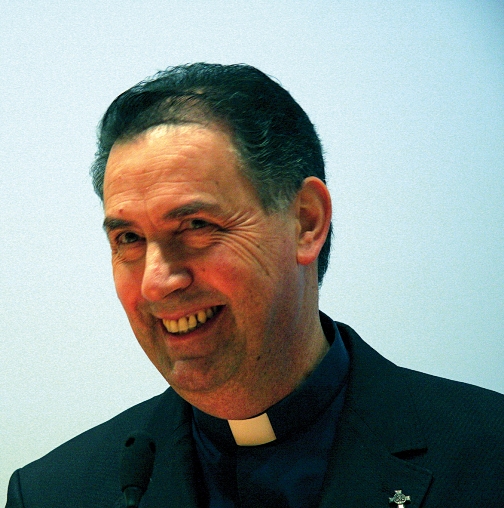 na konci 27. generálnej kapituly salezánov dona Bosca vám z Ríma s láskou posielam srdečný pozdrav. Je to prvý príhovor, ktorým sa na vás obraciam ako hlavný predstavený a želám si v prvom rade vyjadriť vám svoju radosť a svoju spokojnosť za mnohé prejavy sympatie a lásky, ktorými ste ma počas týchto prvých týždňov obklopili. Som šťastný, že s vami môžem rátať a som si istý, že s Pánovou pomocou zažijeme obdobie skutočného spoločenstva s celou saleziánskou rodinou, aby sme naďalej spoločne odpovedali na výzvu tých najchudobnejších mladých v tejto dobe, plnej očakávaní a možností.Na týchto stránkach Bollettino Salesiano chcem vyhradiť niekoľko slov vďaky donovi Pascualovi Chávezovi Villanueva, ktorý až doteraz s veľkým zanietením a veľkodušnosťou vykonával službu hlavného predstaveného. Bolo to dvanásť rokov neúnavnej práce, počas ktorých bol uprostred nás tvárou a srdcom dona Bosca a dával sa nám ako tvorivý a žiarivý učiteľ. Jeho hlboké biblicko-teologické myslenie, jeho neustále výzvy vrátiť sa k donovi Boscovi a elán daný celej saleziánskej rodine navždy zostanú v našej pamäti ako charakteristické črty jeho služby hlavného predstaveného. Ďakujeme mu za jeho dobrotu a láskavosť ku všetkým, za jeho pastoračnú lásku a neotrasiteľný optimizmus, ktorými nám výrečným spôsobom stelesňoval otca a učiteľa mladých. Drahý don Pascual, nekonečná vďaka za tvoje bezhraničné úsilie v poslaní, ktoré ti Pán zveril.Dvadsiata siedma generálna kapitula bola pre saleziánov udalosťou milosti a som si istý, že ňou bude i pre mladých a pre celú našu rodinu. Usilovali sme sa úprimne počúvať Ducha Svätého, aby sme s väčšou jasnosťou pochopili horizont, ku ktorému nás Boh v tejto dobe posiela, a cesty, ktoré musíme ako Kongregácia a živá súčasť našej saleziánskej rodiny prejsť.Strhujúce výzvyPrežívame v Cirkvi novú situáciu a cítime sa byť súčasťou strhujúcich výziev, na ktoré pápež František poukázal všetkým pokrsteným, a špeciálne – pokiaľ sa nás to týka – aj zasväteným osobám. Stretnutie so Svätým Otcom vnieslo do našich sŕdc oheň. Pápež nám prejavil veľkú lásku, ktorú má k synom dona Bosca a jeho výrazné posolstvo bolo záväzným impulzom, ktorý premietneme do programovej cesty v najbližších rokoch. Keď sme si s ním stisli ruky, obnovili sme synovskú náklonnosť k Petrovmu nástupcovi, ktorú náš otec chcel, aby mali všetci jeho saleziáni.Pápež František nás vyzval, aby sme žili jednoduchým a autentickým štýlom, jasne evanjeliovým a orientovaným na tých najchudobnejších. Vyzval nás, aby sme išli v ústrety tým najnúdznejším, zároveň obnovovali svoje štruktúry a dostávali sa na existenciálne periférie mladých nášho sveta. Im musíme – povedal nám František – venovať svoje najlepšie sily a tých najlepšie pripravených ľudí. Dobrota a láska musia byť v činnosti saleziána uprostred mladých - ako u dona Bosca – znameniami nežnosti a lásky Boha, ktorý sa prednostne obracia na malých a posledných.Oceňujúc slová, ktoré nám povedal pápež, a s pozornosťou voči hlasu Ducha sme my saleziáni obnovili svoje úsilie o opravdivejší, autentickejší a významnejší evanjeliový život. Skutočne chceme byť mužmi s hlbokou skúsenosťou Boha, schopnými životom ohlasovať jeho milosrdnú lásku. Živo sa budeme v komunitách usilovať, aby boli viditeľne bratskými a aby prejavovali proroctvo spoločenstva v poslaní spoločne prežívanom s výchovno-pastoračnou komunitou a s inými skupinami saleziánskej rodiny. Deň čo deň budeme obnovovať našu veľkodušnú a absolútnu službu mladým, ktorých nám Pán zveruje, najmä tých najnúdznejších. Neustále budeme hľadať púšte, v ktorých sú rôzne druhy chudoby mladých naliehavejšie a pre ktoré venujeme naše najlepšie sily.Rátajte so mnouRátame s vašou pomocou, aby sme dokázali byť verní tomu, čo sme si predsavzali. Potrebujeme vás a prosíme vás, aby ste stáli pri nás na ceste obnovy, na ktorú sme sa vydali. Don Pascual v predchádzajúcom šesťročí mnohokrát opakoval, že bez vás by sme neboli tým, čím sme. Som presvedčený, že je to tak. Don Bosco chcel mať široké hnutie ľudí pre službu poslania k mladým a ľudovým vrstvám. V týchto rokoch musíme kráčať spojení, aby sa proroctvo nášho otca zakaždým vo všetkých kontextoch saleziánskeho sveta premenilo na šťastnú skutočnosť. Charta identity saleziánskej rodiny ako autentický program činnosti nám má pomôcť, aby sme zaujali svoje miesto v Cirkvi ako duchovné a charizmatické hnutie v poslaní, ktoré nám zveril don Bosco.Ukončím niekoľkými slovami adresovanými zvlášť mojim drahým mladým. Nosím vás v srdci. Zo všetkých síl si želám, aby som sa s vami mohol stretať, kráčať s vami, deliť sa s vami o sny, ťažkosti a nádeje každého z vás. Chcem, aby ste vedeli, že som vám bezpodmienečne k dispozícii – so všetkým mojím časom a mojimi silami. Rátajte so mnou, ako ja rátam s vami. Prosím vás, aby ste mi pomáhali žiť ako don Bosco, a so mnou všetkým saleziánom vo všetkých komunitách, aby sme v týchto rokoch prispeli k tomu, že jeho posolstvo a jeho ponuka – v mene Pána Ježiša – všetkým mladým sveta budú naďalej živé. Do tejto túžby zapájam aj celú drahú saleziánsku rodinu.Lúčim sa s láskyplným objatím vás všetkých a prosím Boha o jeho požehnanie pre každého z vás a pre vaše rodiny. Márii Pomocnici a do vašej modlitby zverujem úlohu, ktorá mi bola zverená.(Z Il Bollettino Salesiano, jún 2014)ÚVODNÍKDON ÁNGEL FERNÁNDEZ ARTIMEMilí moji priatelia,posielam vám srdečný a vrúcny pozdrav. Tieto riadky vám píšem pri bezprostrednej príprave na sviatok Márie Pomocnice a prosím Ježišovu matku, aby vám všetkým vyprosila Božie požehnanie, a želám vám to najlepšie pre vaše rodiny, pre ľudí a pre situácie, kde je potrebné viac svetla.V týchto prvých mesiacoch som začal vizitáciu v niektorých provinciách a stále lepšie spoznávam konkrétnu realitu Kongregácie a celej saleziánskej rodiny. Vzdávam vďaky Bohu za dobro, ktoré sa v mene dona Bosca uskutočňuje po celom svete v prospech mladých, tých najchudobnejších i jednoduchých ľudí. Som svedkom množstva zanietených projektov, v ktorých Boh neprestajne s niekoľkými chlebami a rybami rozmnožuje našu činnosť a dáva bohatý vzrast úbohým dielam našich rúk.Som nesmierne šťastný, že s vami môžem spoločne prežívať nádeje a túžby. Som vám k dispozícii, aby sa mojou prítomnosťou, mojou skromnou službou a mojou modlitbou naďalej ponúkal podnet a podpora tomu, čo Duch vzbudzuje v našich provinciách.Prežívame veľkonočné obdobie a pokoj Zmŕtvychvstalého napĺňa naše srdcia radosťou. Jeho posolstvo života a plnosti napĺňa radosťou náš pohľad a rozžaruje naše oči, ktoré môžu kontemplovať nový horizont pre celé ľudstvo. Budúcnosť patrí Bohu a my to každý deň už zakúšame, keď sa aktívne usilujeme roztvoriť väzenia nespravodlivosti, povzbudzujeme tých, ktorých ovláda skľúčenosť, podporujeme tých, čo kráčajú s ťažkosťami, a delíme sa o to, čím sme, s tými, čo majú menej alebo sú osamelí.Toto je posolstvo Žijúceho: nový život podľa Božieho srdca, dôstojnosť jeho detí, skutočnosť plnú budúcnosti pre malých a chudobných. Ako kedysi dávno pripomínal svätý Irenej: «Božou slávou je živý človek.» To je aj náš záväzok: oslavovať Boha v našich bratoch, ktorí viac potrebujú pomoc.Práve v týchto dňoch prichádzajú hrozné správy, ktoré hovoria o prenasledovaniach kresťanov v mnohých častiach sveta, o porušovaní ľudských práv v kritických oblastiach planéty, o týraní a únosoch mladých preto, že sú ženami alebo pre ich vieru. Nič nie je viac cudzie Božiemu plánu! Prítomnosť zmŕtvychvstalého Pána je svetlom, ktoré osvecuje temnotu, a pokojom, ktorý rozptyľuje strach. Posolstvo Krista Spasiteľa je ľubozvučné v novom stvorení, oslobodenom od zla a temnoty. Hriech nás zlovestne zoviera a kúkoľ dusí dobré zrno. Preto sa my kresťania spolu s mužmi a ženami dobrej vôle musíme naďalej angažovať – v Božom mene a v mene našich najzraniteľnejších bratov – aby sme pomohli objaviť sa novej realite, bližšej Božiemu plánu s viacerými vhodnými príležitosťami pre všetkých, v ktorej v onom «už, ale ešte nie» predsa len s väčšou silou zaznieva plnosť nového stvorenia, ktoré ešte stoná v pôrodných bolestiach.Musíme pozdvihnúť svoj hlas a pripojiť sa k prorockej výzve, ktorú v týchto dňoch vyslovil Svätý Otec, pričom mocných žiadal, aby nezostávali ľahostajní a zjednotili svoje úsilie, aby sa ukončilo barbarstvo a nespravodlivosť.Avšak nejde iba o záležitosť politiky štátov alebo stratégie Spojených národov. V našej saleziánskej rodine, hlboko poznačenej veľkonočnou spiritualitou, budeme naďalej zo všetkých síl pracovať, aby tu bol stále viac život – v Ježišovom mene – pre tých najmenších a pre tých posledných. So srdcom Dobrého Pastiera, ktorý sa stará o tých najslabších, budeme pokračovať v uskutočňovaní účinných rozhodnutí pre tých najviac znevýhodnených mladých a tých, čo sú v ohrození, ako nás to naučil a chcel don Bosco.Františkova výzva dať rozmach «Cirkvi, ktorá vychádza» na periférie a do chudobných štvrtí, kde je utrpenie a skľúčenosť väčšie, je podnetom pre našu výchovno-evanjelizačnú ponuku. Sme povolaní k novému spôsobu „vykonávania pastorácie“: je to revolúcia nežnosti, skláňania sa k tým najviac zraneným, prijímania vzdialených, ponúkania cesty pre tých posledných, sprevádzania po boku tých, ktorých sociálna realita vytláča na okraj a necháva samotných.Moji drahí priatelia a priateľky, to je aj naša ponuka.V týchto rokoch budeme naďalej pracovať, ako súčasť celej Cirkvi, aby sme náš spôsob života urobili hodnovernejším a naše ohlasovanie smelším. To sa uskutoční do tej miery, nakoľko budú naše rozhodnutia bližšie potrebám tých najchudobnejších mladých. Naša posledná generálna kapitula požiadala saleziánov, aby zväčšili svedectvo našej evanjeliovej radikálnosti. Výzva sa môže rozšíriť na celú saleziánsku rodinu. Nasledovať Ježiša znamená kráčať po ceste chudoby a blízkosti tým posledným. Chceme prechádzať – ako Učiteľ – medzi ľuďmi, uzdravovať a oslobodzovať. Tí, čo nesú Kristove rany, vtlačené do tiel svojej strápenej existencie, sú hlavnými adresátmi oznámenia Zmŕtvychvstalého: «Pokoj vám!»Keď sa blížime k dvojstému výročiu narodenia dona Bosca, najlepší spôsob oslavovania nášho Pána je vernosť jeho veľkým intuíciám. Vôbec nepochybujem, že jedna z nich, ktorá je napokon pre nás dnes aj životným záväzkom, je prednostné rozhodnutie pre „opustených a ohrozených“ mladých.Odkaz zmŕtvychvstalého Pána vrátiť sa do Galiley znamená vrátiť sa k našim koreňom, vrátiť sa k chudobným mladým. Som si istý, že „tam sa s ním stretneme“.Srdečne v donovi Boscovidon Ángel Fernández Artimehlavný predstavený(Z Il Bollettino Salesiano, júl-august 2014)ÚVODNÍKDON ÁNGEL FERNÁNDEZ ARTIMEPRÍHOVOR HLAVNÉHO PREDSTAVENÉHOABY SA VO SVETE KAŽDÝ DEŇZNOVU ZRODILA KRÁSAV tomto okienku, ktoré mi Il Bollettino Salesiano dáva každý mesiac, pozdravujem svojich bratov saleziánov, všetkých, čo patria do našej rodiny rozšírenej po celom svete, a mnohých priateľov dona Bosca, ktorí sú mu blízki a milujú ho v mnohých saleziánskych domoch.Ústrednou myšlienkou môjho príhovoru bude tentoraz saleziánsky pohľad. Pohľad na život, svet a mladých očami dona Bosca je a vždy musí byť pohľadom nádeje, pohľadom človeka, ktorý verí v semená dobra a dobroty v srdci každého človeka, každého mladého, každého otca i matky.Kvôli tomu, aby som zreteľnejšie vyjadril, čo vám chcem povedať, začnem svoju úvahu vychádzajúc z jednej internetovej stránky, ktorú mnohí zdieľajú na sociálnych sieťach. Táto webová stránka opisuje našu dobu ako plnú protirečení a paradoxov.Text v nej hovorí: „Paradoxom súčasnosti v rámci dejín je, že máme stále vyššie stavby, ale čoraz nižšiu mravnosť, stále dlhšie diaľnice, no čoraz obmedzenejší obzor.Míňame viac, ale máme menej, viac nakupujeme, ale menej sa tešíme. Máme väčšie domy, no menšie rodiny, viac pohodlia, ale menej času. Sme vzdelanejší, ale máme menej zdravého úsudku, viac vedomostí, ale menej rozumu, viac odborníkov, a ešte viac problémov, viac liekov, ale menej zdravia.Jazdíme príliš rýchlo, príliš veľa sa hneváme, bývame hore až do rána, vstávame unavení, priveľa pozeráme televíziu a modlíme sa zriedkavo.Znásobili sme svoj majetok, ale obmedzili svoje hodnoty.Priveľa rozprávame, príliš málo milujeme a príliš často nenávidíme. Naučili sme sa zarábať si na živobytie, ale nenaučili sme sa, ako žiť. Pridali sme životu roky, ale nie rokom život.Doleteli sme na Mesiac a vrátili sa z neho, ale nedokážeme prejsť cez cestu, aby sme sa stretli s naším novým susedom.Dobyli sme vonkajší svet, ale nie vnútorný priestor.Vytvorili sme väčšie veci, ale nie veci lepšie. Vyčistili sme vzduch, ale znečistili dušu. Ovládli sme atóm, ale nie predsudky. Píšeme viacej, ale učíme sa menej.Viac plánujeme, ale menej uskutočňujeme. Naučili sme sa ponáhľať, ale nie čakať. Zostrojujeme väčšie počítače, aby sa do nich zmestilo viac informácií, aby sme vytvorili viac kópií ako kedykoľvek predtým, ale komunikujeme stále menej. Toto je doba fastfoodov a slabého trávenia, veľkých ľudí, a malicherných charakterov, veľkých ziskov a úbohých vzťahov. Toto je doba dvoch príjmov, a viacerých rozvodov, krajších domov, ale rozbitých rodín. Je to doba, v ktorej je mnoho vecí vo výklade, a nič v sklade.“V podobnom duchu tento text pokračuje ďalej v opise paradoxov našej doby. A musím uznať, že niektoré z týchto kontrastov sú bezpochyby pravdivé. Chcem však zdôrazniť, je, že jediný svet, ktorý máme tu na zemi, je práve tento, nie nejaký imaginárny, po ktorom môžeme iba nostalgicky túžiť.Máme len tento svet, v ktorom sa každý deň prebúdzame. A najodvážnejším, najserióznejším a najhlbším postojom kresťanského a saleziánskeho srdca je obrátiť oči plné pravej nádeje na túto skutočnosť, aby sme objavili všetky náznaky pozitívnosti, ktoré sú v nej skryté, a aby sme ich – nakoľko je to možné – premenili.Toto je pre naše saleziánske srdce skutočné prikázanie, keď ide o výchovu a evanjelizáciu mladých.Keď ide o nich, o chlapcov a dievčatá, základným záväzkom je pracovať so všetkou silou našej viery, aby nad všetkým prevážila absolútna hodnota človeka a jeho nedotknuteľnosti, hodnota, ktorá je vyššia než akékoľvek materiálne dobro a štruktúra.A toto silné presvedčenie, vyjadrené dnešným jazykom, ale s tou istou zanietenou výchovnou láskou, ktorá podnecovala dona Bosca, nám umožňuje pozerať sa kriticky na všetky situácie nášho sveta, ktoré sú eticky neprijateľné (ako korupcia, vykorisťovanie, násilie, podvody, zneužívanie), a urobiť silné osobné i komunitné rozhodnutia proti týmto bezcitným mechanizmom manipulácie.Je prirodzené, že zoči-voči týmto negatívam sa mnohokrát môžeme cítiť premožení, tou časťou existencie, ktorá nás znechucuje. No ako veriaci nesmieme dovoliť, aby sa oslabila naša nádej. Naopak, musíme mať ešte intenzívnejšiu odvahu hlásať, že toto je viac ako kedykoľvek predtým hodina skutočnej nádeje! Ale preto si nezatvárame oči pred nespravodlivými skutočnosťami, lež vďaka viere otvárame srdce Bohu života, ktorý nikdy neodchádza (ani z módy, ani preč od nás), a ponárame sa do každodenného života, pričom pevne veríme, že môžeme prispieť k tomu, aby sa stal lepším.To je možné vďaka pôsobeniu Zmŕtvychvstalého a prítomnosti Ducha v našich dejinách, ktoré majú svetlé i tienisté stránky, ale nikdy nie mimo Boha. Pápež František v exhortácii Evangelii Gaudium v bode 276 vyslovene hovorí: „Jeho vzkriesenie nie je vec minulosti; obsahuje životnú silu, ktorá prenikla svet. Kde už všetko vyzerá mŕtve, z každej strany sa začnú objavovať výhonky vzkriesenia. Je to sila, ktorej niet páru. Je pravda, že často sa zdá, akoby Boh neexistoval: sme svedkami prejavov nespravodlivosti, zloby, ľahostajnosti a krutosti, ktoré sa nezmenšujú. Je však celkom jasné, že uprostred temnoty vždy začína klíčiť čosi nové, čo skôr alebo neskôr prinesie ovocie. Na zrovnanom poli sa znovu objaví život, tvrdohlavý a neporaziteľný. Bude ešte veľa zlých vecí, ale dobro sa vždy vráti, znovu vzklíči a rozšíri sa. Každý deň sa vo svete nanovo rodí krása, vzkriesená a premenená skrze drámy dejín.“A vďaka tejto istote viery, že Pán histórie pôsobí v našich dejinách – aj prostredníctvom nášho úsilia a poslania vychovávateľov a evanjelizátorov –, sa cítime úzko spätí s týmto naším svetom a jeho dejinami. Pretože pre nás – saleziánov, kresťanských vychovávateľov a rodičov, ktorí veríme vo výchovu, vychovávať znamená s láskou sa zúčastňovať na raste každého človeka, na budovaní jeho budúcnosti.Každý náš krok, tu a teraz, nech je naozaj poznačený týmto životným úsilím.S oddanou a úprimnou láskou vás pozdravujeÁngel Fernández Artime – hlavný predstavený(Z Il Bollettino Salesiano, september 2014)PRÍHOVOR NA OTVORENIE ROKU OSLÁV DVOJSTÉHO VÝROČIA NARODENIA DONA BOSCAÁngel Fernández Artime, SDBhlavný predstavený	Pred 199 rokmi, v deň ako dnes, prišlo na týchto vŕškoch na svet dieťa Ján Melchior Bosco, syn jednoduchých roľníkov.	Dnes my, keď začíname dvestoročnicu tejto dejinnej udalosti, vzdávame vďaky Bohu za jeho úžasný zásah do dejín, a ešte konkrétnejšie do tohto príbehu, ktorý sa začal na vŕškoch okolo Becchi.	V prvom článku Stanov Saleziánskej kongregácie sa hovorí: „S pocitom pokornej vďačnosti veríme, že Spoločnosť svätého Františka Saleského sa zrodila nielen z ľudského projektu, ale z Božej iniciatívy. Duch Svätý (...) s materským pričinením Panny Márie vzbudil svätého Jána Bosca. Stvárnil v ňom srdce otca a učiteľa, schopné úplne sa darovať: (...) Cirkev v tom uznala Božie pôsobenie najmä tým, že schválila Stanovy a Zakladateľa vyhlásila za svätého.“	Saleziánska charizma je dar, ktorý Boh dal prostredníctvom dona Bosca Cirkvi a svetu. Don Bosco sa formoval postupom času, už keď sedával na kolenách mamy Margity, potom vďaka priateľstvu s dobrými učiteľmi života a osobitným spôsobom v každodennom živote uprostred mladíkov.	Dnes sme tu ako rodina dona Bosca, duchovná saleziánska rodina, spoločne s mnohými občianskymi a cirkevnými predstavenými, priateľmi dona Bosca a mladými. Na tých istých vŕškoch, ktoré boli svedkami jeho narodenia, otvárame oslavy tejto dvestoročnice jeho narodenia. Vyvrcholením bude po troch rokoch prípravy a roku osláv 16. august 2015. Oslávime dvesto rokov jeho prítomnosti v Cirkvi a v celom svete – pre dobro mladých.	Dvestoročnica narodenia svätého Jána Bosca je jubilejným rokom, „rokom milosti“, ktorý chceme prežiť ako saleziánska rodina so zmyslom pre vďačnosť Pánovi, s pokorou, ale aj s veľkou radosťou, vo vedomí, že to bol Pán, kto nás požehnal týmto nádherným duchovným apoštolským hnutím, ktoré založil don Bosco a vedie Mária Pomocnica.	Toto je jubilejný rok pre viac než tridsať skupín tvoriacich túto našu veľkú rodinu, a pre mnohých ďalších, ktorých inšpiroval don Bosco, jeho charizma, jeho poslanie a spiritualita, a ktorí dúfajú, že sa čoskoro stanú súčasťou tejto rodiny.	Je to jubilejný rok pre celé saleziánske hnutie, ktoré rôznymi spôsobmi poukazuje na dona Bosca – svojimi aktivitami a ponukami. Na vlastnej ceste zdieľa spiritualitu a námahy pre dobro mladých, osobitným spôsobom pre tých najnešťastnejších.	Táto dvestoročnica má byť pre nás všetkých, a osobitne pre saleziánsky svet nie iba momentom osláv bez transcendentných súvislostí, ale najmä vzácnou príležitosťou. Je ponukou, aby sme sa pozerali na minulosť s vďačnosťou, na prítomnosť s nádejou a aby sme snívali o budúcnosti evanjelizačného a výchovného poslania našej saleziánskej rodiny s evanjeliovou silou a novosťou, s odvahou a prorockým pohľadom, a dali sa viesť Duchom Svätým, ktorý bude pri hľadaní Boha vždy pri nás.	Veríme, že táto dvestoročnica bude naozaj dobrou príležitosťou na opravdivú duchovnú a pastoračnú obnovu našej saleziánskej rodiny, príležitosťou viac oživiť charizmu a ukázať, ako veľmi je don Bosco aktuálny, aký pre mladých aj vždy bol. Veríme, že to bude príležitosť na prežívanie zvereného poslania s obnoveným presvedčením i pevnosťou – vždy pre dobro chlapcov a dievčat i dospievajúcich a mladých po celom svete, najmä tých, ktorí to najviac potrebujú, tých najchudobnejších a najslabších.	Dvestoročnica bude aj časom, keď budeme ako saleziánska rodina pokračovať podľa vzoru dona Bosca na našej ceste na hmotné a ľudské periférie spoločnosti a mladých.Ako to bolo už u dona Bosca, rok dvestoročnice, ktorý slávime, a následne cesta, ktorou máme kráčať, musí byť pre nás všetkých, pre saleziánsku rodinu časom, v ktorom s veľkou pokorou prispejeme tým, čo je súčasťou našej charizmatickej identity: naším úsilím vnímať a čítať spoločenskú realitu, najmä tú mládežnícku, ktorá sa nás dotýka, naším úsilím s jasnými úmyslami pracovať v prospech mladých na okraji spoločnosti alebo tých, ktorým hrozí riziko, že sa tam ocitnú, našou vierou a plnou dôverou v nich, v každého chlapca a dievča, v ich možnosti a schopnosti, našou istotou o dobrote ich sŕdc, nech ich minulosť bola akákoľvek, tým, že im pomôžeme poznať ich možnosti, ako byť realizátormi a protagonistami svojich snov, že budeme pri nich stáť – ak nám to dovolia –, aby sme v nich mohli naplno rozvíjať talenty a ich ľudské a kresťanské povolanie.	Napokon, táto dvestoročnica musí byť aj spomienkou na mnohé ženy a mužov, ktorí sa na tomto projekte zúčastnili s veľkou a zanietenou láskou a hrdinským spôsobom, dokonca aj položili život za tieto ideály, niekedy v náročných a extrémnych podmienkach, typických pre niektoré krajiny. Sú preto triumfom, vzácnym pokladom, o ktorého skutočnej hodnote vie iba Boh.	V tomto presvedčení, ktoré máme, sa cítime viac povzbudení nielen obdivovať dona Bosca, nie iba chápať aktuálnosť tejto obrovskej osobnosti, ale tiež veľmi silno cítime oprávnenú požiadavku, úlohu NAPODOBŇOVAŤ toho, ktorý z týchto vŕškov došiel až na perifériu Valdocca a aj na vidiecku perifériu v Mornese, aby v sebe a v ďalších osobách roznietil túžbu hľadať dobro mladých, aby každý z týchto chlapcov a dievčat mohol byť šťastný – tu i vo večnosti.	Z tohto vŕšku v Becchi vyhlasujeme rok Osláv dvojstého výročia narodenia dona Bosca za otvorený.Nech nás don Bosco z neba požehná a dá nám milosť, aby naše úsilie pre mládež malo konkrétnu podobu, a nech dá, aby sa tento náš sen stal realitou.VŠETKÝM PRAJEM POŽEHNANÚ DVESTOROČNICU!(Z Il Bollettino Salesiano, október 2014)PRÍHOVOR HLAVNÉHO PREDSTAVENÉHODONA ÁNGELA FERNÁNDEZA ARTIMEHOLIETAŤ DO VÄČŠEJ VÝŠKYA ÍSŤ DO VÄČŠEJ DIAĽKYMyslím si, že toto je jeden z najkrajších darov, aké môžeme dať donovi Boscovi k týmto jeho dvojstým narodeninám – dar saleziánskej rodiny, ktorá je viac misionárska, viac apoštolská, viac „vychádzajúca von“, ako nám to pripomína pápež František.Milí moji, drahí priatelia a priateľky saleziánskej rodiny!Keď sa tento pozdrav objavuje v Bollettino tohto mesiaca, už sme všetci plne ponorení v tomto jubilejnom roku, v tomto roku milosti, ktorý je rokom dvojstého výročia narodenia dona Bosca.Práve uplynul svetový mesiac misií. Opakovane som spomínal a neraz som sa vám zveril s tým, že by bolo nádherné, keby sme v tomto roku dvojstého výročia nášho milovaného otca dona Bosca aj v nasledujúcich rokoch mohli počítať so silným animovaním pastorácie mladých v celej Kongregácii a saleziánskej rodine, ktoré by sa prejavilo aj v bohatej úrode misijných plodov ako „misia ad gentes“ pre celú našu apoštolskú rodinu. Misionárska povaha je skutočne „naša“, tvorí podstatu našej charizmy.V tejto chvíli mám v živej pamäti i v srdci slávenie vyslania misionárov, ktorému som mal tú milosť s radosťou predsedať v Bazilike Márie Pomocnice na Valdoccu 28. septembra tohto roku. Bola to 145. misionárska výprava. Veľmi som myslel na tú prvú výpravu, ktorú vysielal dojatý a odhodlaný don Bosco, keď posielal svojich prvých synov, ktorých v onen ani nie tak veľmi vzdialený 11. november 1875 viedol do ďalekej Argentíny Giovanni Cagliero. Štatistiky nám hovoria o jedenástich tisícoch saleziánov dona Bosca a tritisícpäťsto dcérach Márie Pomocnice, ktorí odvtedy odišli do sveta z tejto baziliky.Môžem sa pohrabať v truhlici svojich skúseností a porozprávať, že počas svojej služby v provincii Južná Argentína som mohol v posledných rokoch – najmä v dialógu so spolubratmi saleziánmi z Patagónie – dôkladne, s väčšou pozornosťou a obdivom študovať hrdinské stránky misií a mimoriadne apoštolské rozmery prvých synov dona Bosca, ako aj smelosť našich sestier, mladých dcér Márie Pomocnice, na latinskoamerickom kontinente. A mal som teda o dôvod viac oceniť ľudskú kvalitu, apoštolskú odvahu a svätosť prvých misionárov a misionárok. Don Raul Entraigas v životopise kardinála Cagliera napísal: „Títo muži akoby dokázali vytrhnúť zo srdca dona Bosca tajomstvo jeho svätosti.“Pred mesiacom som na slávnosti v Bazilike Márie Pomocnice upriamil svoje oči a srdce na každého saleziána, dcéru Márie Pomocnice a laika, ktorí na Valdoccu dostávali kríž a misionársky mandát, a narýchlo som prechádzal – ako na nástupe – popri každom členovi saleziánskej rodiny z celého sveta. Tá malá skupina nechcela byť obyčajnou skupinou privilegovaných, alebo ľudí, ktorí boli vybraní výlučným spôsobom, ale troškou kvasu v mase, podnetom pre všetkých, na celom svete, aby sme vždy boli – tam, kde sa nachádzame – autentickými evanjelizátormi a misionármi mladých. Myslím si, že toto je jeden z najkrajších darov, aké môžeme dať donovi Boscovi k týmto jeho dvojstým narodeninám – dar saleziánskej rodiny, ktorá je viac misionárska, viac apoštolská, viac „vychádzajúca von“, ako nám pripomína pápež František.Prebudiť fantáziu dobročinnej láskyV tomto misijnom mesiaci nášho jubilejného roka teda vyzývam každú skupinu našej rodiny, aby si na rôznych stupňoch riadenia vyhradila čas a uskutočnila úprimné misionárske sebahodnotenie, ktoré vás podnieti pýtať sa, ako môžeme byť viac a lepšie misionárski, podľa charakteristických prvkov charizmatickej identity našej skupiny. Výzvu adresujem aj každému priateľovi a priateľke dona Bosca, každému mladému človekovi, ktorý sa cíti inšpirovaný a milovaný otcom mladých, každému manželskému páru a každej rodine, ktorá považuje dona Bosca za svojho ochrancu a vzor.Znamená to pýtať sa, k akej méte nás v tomto jubilejnom misionárskom roku pozýva don Bosco – ako jednotlivcov, ako rodinu alebo ako skupinu. Som presvedčený, že ak o to budeme úprimne prosiť dona Bosca, najmä prostredníctvom modlitby, postupne sa otvoria nespočetné iniciatívy a nové saleziánske misijné cesty, a to práve tam, kde sa zdalo, že nádej vyhasla. Stačí spomenúť nádherný príklad skupiny mladých, ktorí sa inšpirovaní donom Boscom a Dominikom Saviom v uplynulých mesiacoch v Sierra Leone rozhodli vyhrnúť si rukávy a riskovať svoje životy, aby zachránili životy mnohých bratov a sestier, ktorí boli dramaticky napadnutí africkým vírusom ebola.V tomto vnímame podstatný prvok misionárskej obnovy pre saleziánsku rodinu – vedieť v našich mladých prebudiť „fantáziu dobročinnej lásky“, ako rád opakoval svätý Ján Pavol II.Tam, kde my dospelí, ktorí sme pri donovi Boscovi, môžeme podliehať nebezpečenstvu, že „uviazneme“ v zložitých a zatuchnutých štruktúrach, ktoré nie vždy úplne zodpovedajú naliehavým potrebám tých najchudobnejších, vylúčených zo spoločnosti a ohrozených, mladí, oslovení a inšpirovaní skúsenosťou dospelých, budú môcť nájsť „nové nebo a novú zem“.Nesmieme teda mať strach poskytnúť im priestor, aby vyleteli do výšky, aby išli ďalej. Tak bude môcť s nimi vyletieť do väčšej výšky a ísť do väčšej diaľky celá saleziánska rodina. Bude môcť byť viac misionárska a viac apoštolská. Taká, akú si ju don Bosco predstavoval, o akej sníval a akú ju formoval.Vrúcne a s veľkou láskou vás všetkých objímam a vyprosujem vám príhovor a požehnanie dona Bosca.Angel Fernández Artime, hlavný predstavený(Z Il Bollettino Salesiano, november 2014)PRÍHOVOR HLAVNÉHO PREDSTAVENÉHODONA ÁNGELA FERNÁNDEZA ARTIMEHOVŠETCI SME MISIONÁRMIPán nás opäť volá po mene, posväcuje nás a posiela nás, aby sme boli ako jeho milovaný Syn Ježiš Kristus a aby sme ho ohlasovali.Ja vás vyzývam a prosím: „Buďte priami podľa Boha, buďte služobníkmi bez privilégií a vždy plňte Otcovu vôľu.“Don Bosco chcel mať kongregácie a inštitúty, ktoré „vychádzajú“. Sme rodina, ktorá mala otca s takým veľkým a zanieteným srdcom, že nedokázal prestať snívať, a tak nám daroval mnohé misionárske sny, ktoré sú ešte aj dnes našimi snami.Valdocco, Mária Pomocnica a vyslanie misionárov: vzácny trojčlen, ktorý treba ponúknuť ľudstvu, najmä mladým a najnúdznejším v našej globálnej dedine – našu spoločne prežívanú charizmu, za ktorú sme my všetci spoluzodpovední. Je to trojčlen, ktorý nás podnecuje ísť až na koniec sveta! Naozaj, náš milovaný don Bosco umožnil dostať sa svojim synom až do vzdialenej a takmer neznámej Ohňovej zeme, na najjužnejší juh nemenej nepreskúmanej Patagónie, do krajiny odvážnych národov, veľmi otvorených pre nadprirodzeno a pre lásku k zemi, k stvoreniu. Bola to výprava, ktorá potrebovala mnohé obety a námahy našich sestier a bratov a ktorá pomohla podnietiť rast a rozvoj nielen viery, ale aj kultúry a spoločnosti v krajinách tejto oblasti. Dnes máme pápeža, ktorý prišiel odtiaľ a ktorý nám na audiencii, udelenej generálnej kapitule, vyjadril toto poverenie a prianie: „Žiadam vás, neopustite Patagóniu!“Chcem vám nechať tri poznámky – ako to robieval don Bosco. Prvá je inšpirovaná prorokom Ezechielom a znie: Buďte priami podľa Boha.Byť priamy znamená byť transparentný, nemať dvojakú reč ani skryté úmysly. Sme povolaní byť úprimnými, občas chytrými v evanjeliovom zmysle, ako nás učí Ježiš, ale vždy mužmi a ženami, v ktorých niet falše – ako bol Natanael. Byť priamy znamená mať rýdze pohnútky, byť schopný povedať si pravdu o sebe samých – sebe aj iným. Nemožno ísť plniť misiu – poslanie (akýkoľvek druh misie, aj misiu hlavného predstaveného), ak človek hľadá seba samého, ak hľadá moc alebo sa snaží presadiť medzi druhými, ak človek hlboko verí, že to, čo prináša, má nielen veľkú hodnotu – čo nepochybne a istotne má! –, ale že je to väčšie a lepšie ako to, čo nájde v druhých a na miestach, kam príde. Byť priamy podľa Boha znamená úplne sa ponoriť do srdca milosrdného Boha, ktorý miluje hriešnika a stále mu dáva druhú príležitosť a zakaždým je ochotný prijať ho a objať ako nesmierne milovaného syna, ktorý prichádza zďaleka...Pomôckou je pre nás Žalm 25, ktorý nás učí modliť sa celým srdcom: „Ukáž mi, Pane, svoje cesty / a pouč ma o svojich chodníkoch. / Veď ma vo svojej pravde a uč ma.“Pavlov List Filipanom ma inšpiruje k druhému slovu: Buďte služobníkmi bez privilégií.Apoštol zanecháva dejinám jeden z kristologických hymnov, ktoré prví kresťania určite recitovali počas liturgie. Je to hymnus, ktorý je zároveň vyznaním viery: „Ježiš Kristus, hoci má božskú prirodzenosť, nepridŕžal sa svojej rovnosti s Bohom, ale zriekol sa seba samého, vzal si prirodzenosť sluhu...”Milovaní, najvzácnejším privilégiom nás všetkých je, že sme povolaní žiť ako Ježiš, ktorý sa zriekol seba samého a vzal si prirodzenosť sluhu! Každý z nás je, aj keď rozličným spôsobom, služobníkom alebo služobníčkou druhých. Aj tu nás proti prirodzenému pokušeniu moci očkuje jasný a lomcujúci Ježišov príklad: Dať sa do služby tým, ku ktorým sme poslaní, dať sa do služby aj tým, čo sú nevšímaví, čo nás odmietajú alebo proti nám bojujú. Byť múdrymi a starať sa o seba samých, o naše komunity a spoločenstvá, o našich bratov a sestry..., ale tak, že budeme ochotní dať celý svoj život. Ísť do misií znamená odpovedať na povolanie darovať svoj život až do posledného dychu, ako to urobil don Bosco pre svojich mladíkov. Naším privilégiom nech je vždy služba tým, ktorí to najviac potrebujú, mladým, ktorí sú najviac ohrození a tým najchudobnejším ľuďom.Napokon sa dostávame k tretiemu slovu, o ktoré sa s vami chcem podeliť: Plňte Otcovu vôľu.Plniť Otcovu vôľu je jediným pevným horizontom nášho života ako pokrstených a zasvätených ľudí. Iného niet. A Otcovu vôľu nemôžeme plniť sami, samostatne, považujúc sa za vykupiteľov v novom vydaní. Nikdy! Nikto z nás nie je povolaný byť mesiášom! Nikto z nás nie je povolaný ignorovať komunitné rozlišovanie alebo rozlišovanie spoločenstva, spoločnú prácu, spoločné angažovanie sa bok po boku s inými vychovávateľmi–pastiermi, a nemožno nebyť – bez ohľadu na vzdialenosti – v hlbokom spoločenstve ducha a úmyslov, modlitby a lásky.Bratia a sestry, Pán nás povoláva a posiela, aby sme boli učeníkmi misionármi, ktorí prežívajú nielen veľké Ježišovo prikázanie vzájomne sa milovať, ale aj uskutočňovať sen a túžbu Ježiša, ktorú on sám vyjadril modlitbou pri svojej rozlúčke: „Svätý Otče, zachovaj ich vo svojom mene, ktoré si ty dal mne, aby boli jedno ako my“ (Jn 17,11).Plniť Otcovu vôľu znamená svedčiť svetu, že sme schopní byť bratmi a sestrami medzi sebou a so všetkými mužmi a ženami dobrej vôle mimo hraníc vyznania, viery, náboženstva alebo zvykov.Pán nás opäť volá po mene, posväcuje nás a posiela, aby sme boli ako jeho milovaný Syn Ježiš Kristus a aby sme ho ohlasovali. Ja vás vyzývam a prosím: buďte priami podľa Boha, buďte služobníci bez privilégií a vždy plňte Otcovu vôľu.Len pod materskou a nežnou ochranou Márie, Učiteľky dona Bosca, a s jej každodenným poúčaním sa môžeme stať skutočnými učeníkmi misionármi a pomáhať k tomu, „... aby každý jazyk vyznával: «Ježiš Kristus je Pán!» na slávu Boha Otca“.(Z Il Bollettino Salesiano, december 2014)